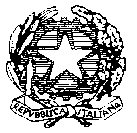 MINISTERO DELL’ISTRUZIONE, DELL’UNIVERSITÀ E DELLA RICERCAISTITUTO COMPRENSIVO POLLICA “G. PATRONI”Scuole dell’Infanzia, Scuole Primaria e Scuole Secondarie di Primo Gradodei Comuni di: Pollica – S. Mauro  – Montecorice Via Lombardi, 52 – 84068 Pollica (SA)OSSERVAZIONE SISTEMATICA INIZIALE E FINALEScuola dell’Infanzia di………………………………………………..sez……….Nome………………………………………………………………data……………Frequenza……………………………………………………………………………………………4 ANNIIl sé e l’altro                                                                                                                                   Iniziale       Interm.      Finale       Il corpo e il movimentoI discorsi e le paroleImmagini, suoni, coloriLa conoscenza del mondoLegenda:  competenza da migliorare +/- competenza mediamente raggiunta +    competenza pienamente raggiuntaNOTE………………………………………………………………………………………………………………………………………………………………………………………………………………………………………………………………………………………………………………………………………………Tel. e Fax 0974/901466C.F. 93030180652C.F. 93030180652C.I.: SAIC8BQ007E-MAIL:SAIC8BQ007@ISTRUZIONE.ITE-MAIL:SAIC8BQ007@ISTRUZIONE.ITPEC: SAIC8BQ007@PEC.ISTRUZIONE.ITPEC: SAIC8BQ007@PEC.ISTRUZIONE.ITE’autonomo nelle attività di routineSi  relaziona con l’adultoCoopera con gli altriSi comporta in modo adeguato nelle varie situazioni rispettando le regoleSi impegna e porta a termine un’attivitàRiconosce e denomina le parti del corpo Rappresenta graficamente la figura umana in modo adeguato all’età Ha sicurezza nelle proprie capacità motorieEsegue semplici percorsi motoriControlla adeguatamente la motricità fineConosce gli organi di senso e discrimina le percezioni Rispetta norme igienico- sanitarie ed alimentariAscolta e comprende brevi raccontiStruttura la frase in modo correttoVerbalizza le proprie esperienzeComunica apertamente con compagni e adultiInterviene in modo adeguato nelle conversazioniMemorizza canti ,poesie e filastroccheUsa volentieri il mezzo espressivoSperimenta tecniche e materiali diversiVerbalizza le sue produzioniRiproduce forme e colori dell’ambientePartecipa a giochi di imitazione e drammatizzazioneSegue spettacoli di vario tipoMostra interesse per la musicaRiconosce relazioni spaziali Riconosce le dimensioniClassifica secondo criteri datiRiconosce e rappresenta la quantità (nessuno, uno, tanti,pochi)Riconosce e verbalizza forme (cerchio, quadrato e triangolo)E’ curioso e mostra interesse per le scoperteRievoca e ordina in sequenza temporale le fasi di una storiaPercepisce i ritmi della giornata o di un eventoRiconosce le principali caratteristiche delle stagioni